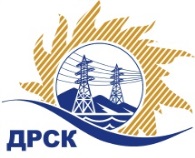 Акционерное Общество«Дальневосточная распределительная сетевая  компания»Протокол заседания Закупочной комиссии по вскрытию поступивших конвертовг. БлаговещенскСПОСОБ И ПРЕДМЕТ ЗАКУПКИ: Открытый электронный запрос цен: «Диагностическое оборудование».Плановая стоимость закупки: 1 822 000,00 руб. без учета НДС. Закупка 5 раздел 2.5. ГКПЗ 2018 г.ПРИСУТСТВОВАЛИ: члены постоянно действующей Закупочной комиссии АО «ДРСК» 1 уровняИНФОРМАЦИЯ О РЕЗУЛЬТАТАХ ВСКРЫТИЯ КОНВЕРТОВ:В адрес Организатора закупки поступило 5 заявок на участие в закупке, конверты с которыми были размещены в электронном виде на сайте Единой электронной торговой площадки (АО «ЕЭТП»), по адресу в сети «Интернет»: https://rushydro.roseltorg.ru.Вскрытие конвертов было осуществлено в электронном сейфе организатора закупки на сайте Единой электронной торговой площадки автоматически.Дата и время начала процедуры вскрытия конвертов с заявками участников: 09:00 (время московское)  29.09.2017 г.Место проведения процедуры вскрытия конвертов с заявками участников: Единая электронная торговая площадка.В конвертах обнаружены заявки следующих участников закупки:Решили:Утвердить протокол заседания закупочной комиссии по вскрытию конвертов, по открытому запросу цен.Секретарь Закупочной комиссии 1 уровня АО «ДРСК»	Елисеева М.Г.исп. Игнатова Т.А.Тел. 397307№ 621/МИ -В29.09.2017№Наименование участника и его адресПредмет заявки на участие в запросе цен1закрытое акционерное общество “Союзэлектроавтоматика” 
ИНН/КПП 2128043629/213001001 
ОГРН 1022101134329Цена без НДС: 1779661.02 руб.(2100000.00 руб. с НДС)2ОБЩЕСТВО С ОГРАНИЧЕННОЙ ОТВЕТСТВЕННОСТЬЮ  "Промис" 
ИНН/КПП 2129033528/213001001 
ОГРН 1022101269453Цена без НДС: 1808547.36 руб.(2134085.88 руб. с НДС)3Общество с ограниченной ответственностью "ЭЛЕКТРОНПРИБОР" 
ИНН/КПП 5052014518/505001001 
ОГРН 1045010550243Цена без НДС: 1802400.00 руб.(2126832.00 руб. с НДС)4Общество с ограниченной ответственностью «ДИНАМИКА-ЦЕНТР» 
ИНН/КПП 7707826524/770701001 
ОГРН 1147746150628Цена без НДС: 1747576.26 руб.(2062139.99 руб. с НДС)5Общество с ограниченной ответственностью «Сибтеплоэлектрокомплект» 
ИНН/КПП 7018016766/701701001 
ОГРН 1027000871820Цена без НДС: 1821915.25 руб.(2149860.00 руб. с НДС)